Последний штрихОборудование: лист бумаги и карандаш.Форма проведения: индивидуальная, групповая.Описание упражнения. Возьмите лист бумаги и карандаш. Попросите ребенка нарисовать любой рисунок. Это может быть отдельный предмет, человек, животное, а может быть целая картина. Когда рисунок будет готов, попросите вашего ребенка отвернуться, а сами тем временем внесите в рисунок "последние штрихи", то есть дорисуйте какие-то мелкие детали к уже нарисованным или изобразите что-то совсем новое. После этого ребенок может повернуться. Пусть, взглянув еще раз на творение своих рук, он скажет, что здесь изменилось. Какие детали нарисованы не рукой "мастера"? Если он сумел это сделать, то считается выигравшим. Теперь можно поменяться с ребенком ролями: вы будете рисовать, а он вносить "последний штрих".Корзина с  шарикамиОборудование: корзина, шарики.Форма проведения: индивидуальная, групповая.Описание упражнения.  На столе стоит корзина, а с обеих сторон от нее кладут несколько шариков. Взрослый берет один шарик, который находится с правой стороны от ребенка, и бросает его в корзину, а потом предлагает ребенку сделать так же. Шарики забрасывают попеременно правой и левой рукой.КолечкоФорма проведения: индивидуальная, групповая.Описание упражнения. Поочередно и как можно быстрее ребенок перебирает пальцы рук, соединяя в кольцо с большим пальцем последовательно указательный, средний и т.д. Проба выполняется в прямом (от указательного пальца к мизинцу) и в обратном (от мизинца к указательному пальцу) порядке. Вначале методика выполняется каждой рукой отдельно, затем вместе. 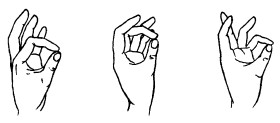 Кулак-ребро-ладоньФорма проведения: индивидуальная, групповая.Описание упражнения. Ребенку показывают три положения руки на плоскости пола, последовательно сменяющих друг друга. Ладонь на плоскости, ладонь, сжатая в кулак, ладонь ребром на плоскости пола, распрямленная ладонь на плоскости пола. Ребенок выполняет пробу вместе с педагогом, затем по памяти в течение 8-10 повторений моторной программы. Проба выполняется сначала правой рукой, потом левой, затем двумя руками вместе. При усвоении программы или при затруднениях в выполнении педагог  предлагает ребенку помогать себе командами ("кулак-ребро-ладонь"), произносимыми вслух или про себя.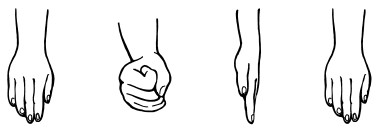 ЛезгинкаФорма проведения: индивидуальная, групповая.Описание упражнения. Ребенок складывает левую руку в кулак, большой палец отставляет в сторону, кулак разворачивает пальцами к себе. Правой рукой прямой ладонью в горизонтальном положении прикасается к мизинцу левой. После этого одновременно меняет положение правой и левой рук в течение 6-8 смен позиций. Необходимо добиваться высокой скорости смены положений.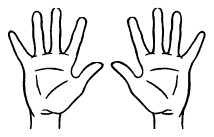 КулачкиФорма проведения: индивидуальная, групповая.Описание упражнения. Педагог: "Сожмите пальцы в кулачок покрепче. Руки положите на колени. Сожмите их сильно-сильно, как только можете. Руки устали. Расслабили руки. Отдыхаем. Легко, приятно стало. Слушаем и делаем, как я. Спокойно! Вдох - пауза, выдох - пауза! Это и каждое последующее упражнение повторяется 3 разаРуки на коленях,Кулачки сжаты,Крепко, с напряжениемПальчики прижаты (сжать пальцы).Пальчики сильней сжимаем –Отпускаем, разжимаем. (Легко    поднять   и уронить расслабленную    кисть.)Знайте, девочки и мальчики,Отдыхают наши пальчики".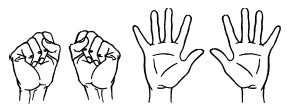 Ухо-носФорма проведения: индивидуальная, групповая.Описание упражнения. Левой рукой взяться за кончик носа, а правой - за противоположное ухо. Одновременно отпустить ухо и нос, хлопнуть в ладоши, поменять положение рук "с точностью да наоборот".ОлениФорма проведения: индивидуальная, групповая.Описание упражнения. Педагог: "Представьте себе, что вы - олени. Поднимите руки над головой, скрестите их, широко расставив пальцы. Напрягите руки. Они стали твердыми! Нам трудно и неудобно держать так руки, уроните их на колени. Расслабьте руки. Спокойно. Вдох - пауза, выдох - пауза.
         Посмотрите: мы - олени,Рвется ветер нам на встречу!Ветер стих,Расправим плечи,Руки снова на колени.А теперь немножко лени...Руки не напряжены.И расслаблены.Знайте, девочки и мальчики,Отдыхают ваши пальчики! Дышится легко, ровно, глубоко".ЗмейкиФорма проведения: индивидуальная, групповая.Описание упражнения.  Предложите ребенку представить, что его пальцы - это маленькие змейки. Они могут двигаться-извиваться, вращаясь направо, налево, снизу вверх и сверху вниз. При двуручном выполнении ладони сначала "смотрят" от ребенка, потом - друг на друга. При этом сначала прорабатываются одноименные пальцы рук, а затем разноименные (например, большой палец правой руки и мизинец левой руки).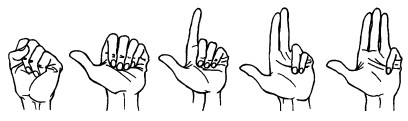 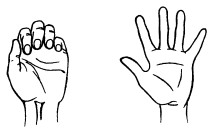 ШтангаФорма проведения: индивидуальная, групповая.Описание упражнения.  Исходное положение - стоя. Педагог: "Встаньте. Представьте, что вы поднимаете тяжелую штангу. Наклонитесь, возьмите ее. Сожмите кулаки. Медленно поднимите руки. Они напряжены! Тяжело! Руки устали, бросаем штангу (руки резко опускаются вниз и свободно опускаются вдоль туловища). Они расслаблены, не напряжены, отдыхают. Легко дышится. Вдох - пауза, выдох - пауза.Мы готовимся к рекорду,Будем заниматься спортом (наклониться вперед). Штангу с пола поднимаем (выпрямиться, руки вверх).Крепко держим...И бросаем!Наши мышцы не устали,И еще послушней стали.Во время выполнения упражнения можно прикоснуться к мышцам леча и предплечья ребенка и проверить, как они напряглись.Нам становится понятно:Расслабление приятно.ЛягушкаФорма проведения: индивидуальная, групповая.Описание упражнения.  Положить руки на стол.  Одна рука сжата в кулак, другая лежит на плоскости стола (ладошка). Одновременно менять положение рук. Усложнение упражнения состоит в ускорении.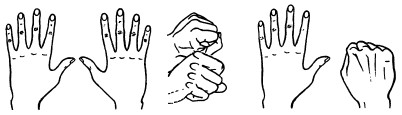 ЗамокФорма проведения: индивидуальная, групповая.Описание упражнения.  Скрестить руки ладонями друг к другу, сцепить пальцы в замок, вывернуть руки к себе. Двигать пальцем, который укажет ведущий. Палец должен двигаться точно и четко, не допуская синкинезий. Прикасаться к пальцу нельзя. Последовательно в упражнении должны участвовать все пальцы обеих рук. В дальнейшем дети могут выполнять упражнение в парах.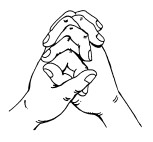 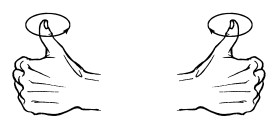 КозаФорма проведения: индивидуальная, групповая.Описание упражнения.  Пальцы сжаты в кулачок, выдвинуты указательный палец и мизинец. Продвигаясь вперед, следует медленно шевелить пальцами.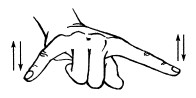 Шалтай-БолтайФорма проведения: индивидуальная, групповая.Описание упражнения.  Педагог читает отрывок из стихотворения С. Я. Маршака:Шалтай-Болтай Сидел на стене. Шалтай-Болтай Свалился во сне.Все участники поворачивают туловище вправо-влево, руки при этом свободно болтаются, как у тряпичной куклы. Как только дети услышат слов «свалился во сне», они резко наклоняют корпус вниз и делают кисти рук в каком-то положении.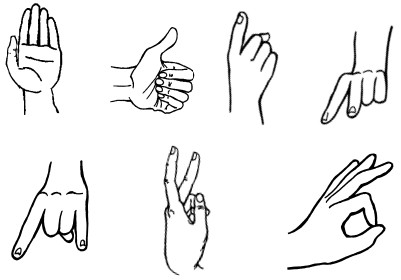 Ну-ка пальцы, за работу!Форма проведения: индивидуальная, групповая.Описание упражнения.  Разгибать по одному пальцы из кулака при помощи пальцев другой руки. Предварительный массаж кистей, приём массажа - поглаживание, 2-3 повтора, приём массажа - растирание - 2-3 повтора для каждого пальца.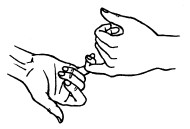 Ну-ка, пальцы, за работу!
Ведь работать всем охота.
Большой пойдёт дрова рубить,
Указательный — печь топить,
Средний — воду таскать,
Безымянный — хлеб выпекать,
А мизинцу — петь-плясать,
Да,  других и развлекать.Белые цветыФорма проведения: индивидуальная, групповая.Описание упражнения.  Предварительный массаж кистей, приём массажа - поглаживание, 2-3 повтора, приём массажа - растирание - 2-3 повтора для каждого пальца. Сложить ладони в форме бутона тюльпана и выполнять действия, как в стихотворении:Эти белые цветки
Все раскрыли лепестки (раскрыть цветок и качать им)
Ветер обдувает
И цветы качает (сделать обратно бутон),
Эти белые цветки
Закрывают лепестки (качать «бутоном») 
И засыпают -
Головками кивают. 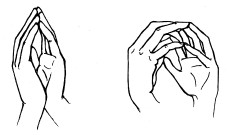 Мы делили апельсинФорма проведения: индивидуальная, групповая.Описание упражнения. Предварительный массаж кистей, приём массажа - поглаживание, 2-3 повтора, приём массажа - растирание - 2-3 повтора для каждого пальца. Затем разгибать по одному пальцы, сжатые в кулак от мизинца: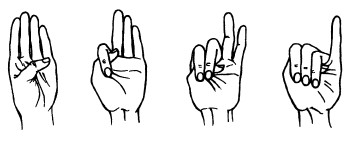 Мы делили апельсин
Много нас, а он один.
Эта долька для ежа,
Эта долька для ужа,
Эта долька для котят,
Эта долька для утят, 
Эта долька для бобра,
А для волка — кожура!БелочкаФорма проведения: индивидуальная, групповая.Описание упражнения. Предварительно - массаж кистей рук. Приём массажа - растирание. Количество повторов - 2-3. Приём массажа - растирание. Количество повторов - 2-3 для каждого пальчика. Водить по ладони указательным пальцем и затем загибать пальцы на каждое перечисляемое действие.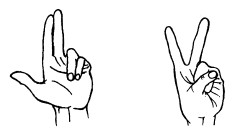 Белка на тележке, 
Раздаёт орешки
Лисе-сестричке,
Птичке-синичке,
Медведю толстопятому
Зайчику усатому. Фигурные дорожки Оборудование: лист с изображением фигур (см. рис.1), карандаш.Форма проведения: индивидуальная, групповая.Описание упражнения. Ребенка просят провести фигурную дорожку, соединив линию штриховки. При прохождении дорожки ребенку следует стараться, как можно более точно следовать всем изгибам и поворотам линий.  Карандаш не должен отрываться от бумаги, и лист во время выполнения задания не переворачивается.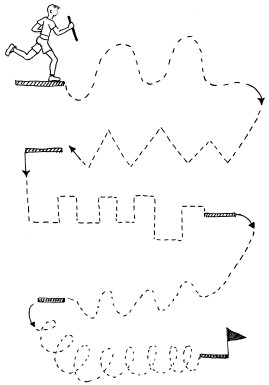 Рис. 1По точкам Оборудование: лист с изображением фигур (см. рис.2), карандаш.Форма проведения: индивидуальная, групповая.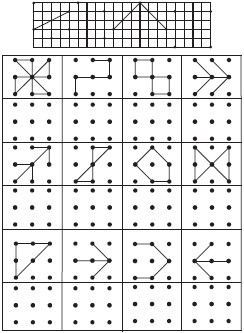 Описание упражнения.  Ребенка просят соединить точки согласно инструкции под рисунком. Выполнять задания следует следующим образом: карандаш или ручка не отрывается от листа бумаги, лист фиксируется, и его положение не изменяется.                                                                                 Рис. 2По контурам Оборудование: лист с изображением фигур (см. рис.3), карандаш.Форма проведения: индивидуальная, групповая.Описание упражнения.  Ребенка просят соединить точки для того, чтобы получился завершенный рисунок.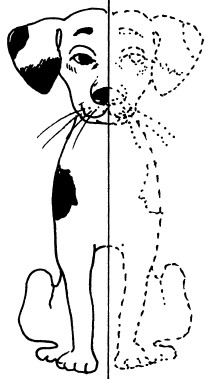 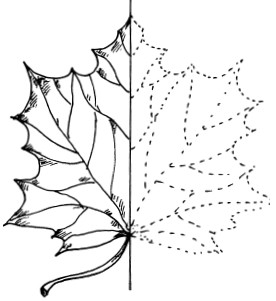 